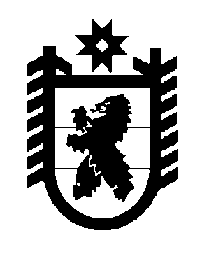 Российская Федерация Республика Карелия    ПРАВИТЕЛЬСТВО РЕСПУБЛИКИ КАРЕЛИЯПОСТАНОВЛЕНИЕот  17 августа 2012 года № 253-Пг. Петрозаводск Об установлении стоимости и перечня услуг по присоединениюобъектов дорожного сервиса к автомобильным дорогам общего пользования регионального или межмуниципального значения Республики Карелия В соответствии с пунктом 8 статьи 12, пунктом 9 статьи 22 Федерального закона от 8 ноября 2007 года № 257-ФЗ «Об автомобильных дорогах и о дорожной деятельности в Российской Федерации и о внесении изменений в отдельные законодательные акты Российской Федерации», Правительство Республики Карелия п о с т а н о в л я е т:1. Утвердить перечень услуг по присоединению объектов дорожного сервиса к автомобильным дорогам общего пользования регионального или межмуниципального значения Республики Карелия согласно             приложению № 1.2. Установить стоимость услуг, оказываемых по договору о присоединении объекта дорожного сервиса к автомобильной дороге общего пользования регионального или межмуниципального значения Республики Карелия, согласно приложению № 2.            Глава Республики  Карелия                                                               А.П. ХудилайненПриложение № 1 к постановлению Правительства Республики  Карелияот 17 августа 2012 года № 253-ППеречень услуг по присоединению объектов дорожного сервиса к автомобильным дорогам общего пользования регионального или межмуниципального значения Республики Карелия 1. При присоединении объектов дорожного сервиса в соответствии с договором о присоединении объекта дорожного сервиса к автомобильной дороге общего пользования регионального или межмуниципального значения Республики Карелия (далее – автомобильная дорога) владельцем автомобильной дороги оказываются услуги владельцу объекта дорожного сервиса в базовом объеме услуг.2. Базовый объем услуг применяется для объектов дорожного сервиса  с площадью участка производства работ до 2000 кв.м включительно, протяженностью коммуникаций не более 200 м и продолжительностью производства работ не более одного календарного месяца.3. Базовый объем услуг включает в себя:3.1. Камеральные работы:обработка запроса о выдаче технических требований и условий размещения объекта дорожного сервиса и (или) подъездов, съездов и примыканий объекта дорожного сервиса к автомобильной дороге, инженерных коммуникаций, обеспечивающих деятельность объекта дорожного сервиса, переходно-скоростных полос и элементов обустройства автомобильной дороги в целях обеспечения безопасности дорожного движения (далее – технические требования и условия);сбор и анализ информации о технических параметрах, наличии и состоянии конструктивных элементов автомобильной дороги, элементов обустройства, средств организации дорожного движения и объектов дорожного сервиса в районе места производства работ;разработка технических требований и условий:при подготовке акта о выборе земельного участка в целях размещения объекта дорожного сервиса в установленных законодательством Российской Федерации случаях;при подготовке проектной документации на размещение объекта дорожного сервиса.3.2. Выездные работы включают в себя выезд специалистов владельца автомобильной дороги на место производства работ до начала работ и по их окончании в целях мониторинга соблюдения выполнения выданных технических требований и условий.4. В договор присоединения объекта дорожного сервиса к автомобильной дороге, помимо базового объема услуг, предоставляемых владельцу объекта дорожного сервиса, включаются:при продолжительности производства работ более одного календарного месяца за каждый последующий месяц, включая неполные месяцы, – один дополнительный выезд специалистов владельца автомобильной дороги на место производства работ в целях мониторинга соблюдения выполнения технических требований и условий;при производстве работ, затрагивающих дорожные одежды и искусственные сооружения на автомобильных дорогах, в том числе водопропускные трубы, – не менее одного выезда передвижной дорожной лаборатории владельца автомобильной дороги;при выявлении владельцем автомобильной дороги по окончании производства работ нарушений выданных технических требований и условий владельцем дорожного сервиса – один дополнительный выезд специалистов владельца автомобильной дороги для проверки устранения нарушений, а в случаях производства работ, затрагивающих дорожные одежды и искусственные сооружения на автомобильных дорогах, в том числе водопропускные трубы, – один дополнительный выезд передвижной дорожной лаборатории владельца автомобильной дороги.5. По волеизъявлению владельца дорожного сервиса по договору о присоединении объекта дорожного сервиса к автомобильной дороге оказываются дополнительные услуги:изменение или продление срока действия ранее выданных технических требований и условий;выдача дубликата ранее выданных технических требований и условий._____________Приложение № 2 к постановлениюПравительства Республики  Карелияот 17 августа 2012 года № 253-ПСтоимость услуг, оказываемых по договору о присоединении объекта дорожного сервиса к автомобильной дороге общего пользования регионального или межмуниципального значения Республики КарелияТаблица 1Стоимость при базовом объеме услугТаблица 2Стоимость при дополнительном объеме услуг______________№ п/пМесто производства работ, расстояние до негоот города ПетрозаводскаСтоимость, рублей,
без НДС1.До 100 км199002.100-200 км349003.Более 200 км41900№ п/пВид услуг, расстояние до места производства работСтоимость, рублей,
без НДСВыезд представителя владельца автомобильной дороги на место производства работ1.До 100 км56002.100-200 км102003.Более 200 км14700Выезд передвижной дорожной лаборатории4.До 100 км46005.100-200 км82006.Более 200 км118007.Дополнительные затраты на каждые 1000 кв.м  при площади участка производства работ более 2000 кв.м (на каждые 100 м при протяженности коммуникаций более 200 м)17508.Изменение или продление срока действия ранее выданных технических требований и условий15009.Выдача дубликата ранее выданных технических требований и условий600